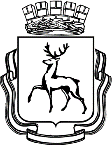 АДМИНИСТРАЦИЯ ГОРОДА НИЖНЕГО НОВГОРОДАПОСТАНОВЛЕНИЕВ соответствии со статьей 52 Устава города Нижнего Новгорода, решением городской Думы города Нижнего Новгорода от 19.12.2023 № 288 «О внесении изменений в решение городской Думы города Нижнего Новгорода  от 14.12.2022 № 265 «О бюджете города Нижнего Новгорода на 2023 и плановый период 2024-2025 годов», решением городской Думы города Нижнего Новгорода от 27.03.2024 № 45 «О бюджете города Нижнего Новгорода на 2024 год и на плановый период 2025-2026 годов»,  Порядком разработки, реализации и оценки эффективности муниципальных программ города Нижнего Новгорода и Методическими рекомендациями по разработке и реализации муниципальных программ города Нижнего Новгорода, утвержденными постановлением администрации города Нижнего Новгорода от 08.04.2014 № 1228 администрация города Нижнего Новгорода постановляет: Внести в муниципальную программу «Развитие туризма на территории города Нижнего Новгорода» на 2023-2028 годы (далее – Программа), утвержденную постановлением администрации города Нижнего Новгорода от 22.12.2022 № 7070, следующие изменения: Изложить раздел 1 «Паспорт Программы» в редакции согласно приложению № 1 к настоящему постановлению. Изложить таблицу 5 «Ресурсное обеспечение реализации Программы за счет средств бюджета города Нижнего Новгорода» пункта 2.6 «Обоснование объема финансовых ресурсов» раздела 2 «Текстовая часть Программы» в редакции согласно приложению № 2 к настоящему постановлению.Изложить План реализации муниципальной программы «Развитие туризма на территории города Нижнего Новгорода на 2023-2028 годы» на 2024 год в редакции согласно приложению № 3 к настоящему постановлению.Управлению информационной политики администрации города Нижнего Новгорода обеспечить опубликование настоящего постановления в официальном печатном средстве массовой информации – газете «День города. Нижний Новгород». Юридическому департаменту администрации города Нижнего Новгорода (Витушкина Т.А.) обеспечить размещение настоящего постановления на официальном сайте администрации города Нижнего Новгорода в информационно-телекоммуникационной сети «Интернет». Контроль за исполнением постановления возложить на исполняющего обязанности первого заместителя главы администрации города Нижнего Новгорода Егорова С.А.А.В.Симагин435 58 51Паспорт ПрограммыТаблица 5Ресурсное обеспечениереализации программы за счет средств бюджета города Нижнего НовгородаПЛАНреализации муниципальной программы «Развитие туризмана территории города Нижнего Новгорода» на 2023-2028 годына 2024 год№ ┌┐                                                 Ю.В.Шалабаев3ПРИЛОЖЕНИЕ № 1к постановлению администрациигородаот__________ № _________Ответственный исполнитель ПрограммыДепартамент развития туризма и внешних связей администрации города Нижнего Новгорода.Департамент развития туризма и внешних связей администрации города Нижнего Новгорода.Департамент развития туризма и внешних связей администрации города Нижнего Новгорода.Департамент развития туризма и внешних связей администрации города Нижнего Новгорода.Департамент развития туризма и внешних связей администрации города Нижнего Новгорода.Департамент развития туризма и внешних связей администрации города Нижнего Новгорода.Департамент развития туризма и внешних связей администрации города Нижнего Новгорода.Цели ПрограммыПовышение туристической привлекательности города Нижнего Новгорода.Повышение туристической привлекательности города Нижнего Новгорода.Повышение туристической привлекательности города Нижнего Новгорода.Повышение туристической привлекательности города Нижнего Новгорода.Повышение туристической привлекательности города Нижнего Новгорода.Повышение туристической привлекательности города Нижнего Новгорода.Повышение туристической привлекательности города Нижнего Новгорода.Задачи ПрограммыПредоставление населению туристско-информационных услуг;Формирование туристического продукта, удовлетворяющего потребности российских и зарубежных туристов.Предоставление населению туристско-информационных услуг;Формирование туристического продукта, удовлетворяющего потребности российских и зарубежных туристов.Предоставление населению туристско-информационных услуг;Формирование туристического продукта, удовлетворяющего потребности российских и зарубежных туристов.Предоставление населению туристско-информационных услуг;Формирование туристического продукта, удовлетворяющего потребности российских и зарубежных туристов.Предоставление населению туристско-информационных услуг;Формирование туристического продукта, удовлетворяющего потребности российских и зарубежных туристов.Предоставление населению туристско-информационных услуг;Формирование туристического продукта, удовлетворяющего потребности российских и зарубежных туристов.Предоставление населению туристско-информационных услуг;Формирование туристического продукта, удовлетворяющего потребности российских и зарубежных туристов.Этапы и сроки реализации ПрограммыСрок реализации Программы 2023-2028 годы. Программа реализуется в один этап.Срок реализации Программы 2023-2028 годы. Программа реализуется в один этап.Срок реализации Программы 2023-2028 годы. Программа реализуется в один этап.Срок реализации Программы 2023-2028 годы. Программа реализуется в один этап.Срок реализации Программы 2023-2028 годы. Программа реализуется в один этап.Срок реализации Программы 2023-2028 годы. Программа реализуется в один этап.Срок реализации Программы 2023-2028 годы. Программа реализуется в один этап.Объемы бюджетных ассигнований Программы за счет средств бюджета города Нижнего НовгородаОбщий объем бюджетных ассигнований, необходимый для финансирования Программы, составит 298 377 234,98 руб., в том числе: Общий объем бюджетных ассигнований, необходимый для финансирования Программы, составит 298 377 234,98 руб., в том числе: Общий объем бюджетных ассигнований, необходимый для финансирования Программы, составит 298 377 234,98 руб., в том числе: Общий объем бюджетных ассигнований, необходимый для финансирования Программы, составит 298 377 234,98 руб., в том числе: Общий объем бюджетных ассигнований, необходимый для финансирования Программы, составит 298 377 234,98 руб., в том числе: Общий объем бюджетных ассигнований, необходимый для финансирования Программы, составит 298 377 234,98 руб., в том числе: Общий объем бюджетных ассигнований, необходимый для финансирования Программы, составит 298 377 234,98 руб., в том числе: Объемы бюджетных ассигнований Программы за счет средств бюджета города Нижнего НовгородаОтветственный исполнитель (соисполнители)2024год2025год2026год2027год2028годОбъемы бюджетных ассигнований Программы за счет средств бюджета города Нижнего НовгородаВсего, в том числе:59 957 800,0057 957 800,0057 957 800,0060 124 982,5662 378 852,42Объемы бюджетных ассигнований Программы за счет средств бюджета города Нижнего НовгородаДепартамент развития туризма и внешних связей  администрации города Нижнего Новгорода59 957 800,0057 957 800,0057 957 800,0060 124 982,5662 378 852,42Объемы бюджетных ассигнований Программы за счет средств бюджета города Нижнего НовгородаЦелевые индикаторы ПрограммыОбщее количество туристов, планирующих посетить Нижний Новгород в 2028 году, -  1 064 282 чел., в том числе:российских туристов – 1 010 082 чел.,иностранных туристов – 54 200 чел.Доля граждан, оценивших качество туристско-информационных услуг на «хорошо» и «отлично», – 100%.Объем платных туристских услуг – 1 395 045,656 тыс. рублей.Общее количество туристов, планирующих посетить Нижний Новгород в 2028 году, -  1 064 282 чел., в том числе:российских туристов – 1 010 082 чел.,иностранных туристов – 54 200 чел.Доля граждан, оценивших качество туристско-информационных услуг на «хорошо» и «отлично», – 100%.Объем платных туристских услуг – 1 395 045,656 тыс. рублей.Общее количество туристов, планирующих посетить Нижний Новгород в 2028 году, -  1 064 282 чел., в том числе:российских туристов – 1 010 082 чел.,иностранных туристов – 54 200 чел.Доля граждан, оценивших качество туристско-информационных услуг на «хорошо» и «отлично», – 100%.Объем платных туристских услуг – 1 395 045,656 тыс. рублей.Общее количество туристов, планирующих посетить Нижний Новгород в 2028 году, -  1 064 282 чел., в том числе:российских туристов – 1 010 082 чел.,иностранных туристов – 54 200 чел.Доля граждан, оценивших качество туристско-информационных услуг на «хорошо» и «отлично», – 100%.Объем платных туристских услуг – 1 395 045,656 тыс. рублей.Общее количество туристов, планирующих посетить Нижний Новгород в 2028 году, -  1 064 282 чел., в том числе:российских туристов – 1 010 082 чел.,иностранных туристов – 54 200 чел.Доля граждан, оценивших качество туристско-информационных услуг на «хорошо» и «отлично», – 100%.Объем платных туристских услуг – 1 395 045,656 тыс. рублей.Общее количество туристов, планирующих посетить Нижний Новгород в 2028 году, -  1 064 282 чел., в том числе:российских туристов – 1 010 082 чел.,иностранных туристов – 54 200 чел.Доля граждан, оценивших качество туристско-информационных услуг на «хорошо» и «отлично», – 100%.Объем платных туристских услуг – 1 395 045,656 тыс. рублей.Общее количество туристов, планирующих посетить Нижний Новгород в 2028 году, -  1 064 282 чел., в том числе:российских туристов – 1 010 082 чел.,иностранных туристов – 54 200 чел.Доля граждан, оценивших качество туристско-информационных услуг на «хорошо» и «отлично», – 100%.Объем платных туристских услуг – 1 395 045,656 тыс. рублей.ПРИЛОЖЕНИЕ № 2к постановлению администрациигородаот____________  № _______№
п/пКод основного мероприятия целевой статьи расходовНаименование муниципальной программы, основного мероприятияОтветственный исполнитель, соисполнительРасходы, руб.Расходы, руб.Расходы, руб.Расходы, руб.Расходы, руб.№
п/пКод основного мероприятия целевой статьи расходовНаименование муниципальной программы, основного мероприятияОтветственный исполнитель, соисполнитель2024 год2025 год2026 год2027 год2028 год1234678910Муниципальная программа «Развитие туризма на территории города Нижнего Новгорода» на 2023-2028 годыМуниципальная программа «Развитие туризма на территории города Нижнего Новгорода» на 2023-2028 годыМуниципальная программа «Развитие туризма на территории города Нижнего Новгорода» на 2023-2028 годыВсего, в том числе:59 957 800,0057 957 800,0057 957 800,0060 124 982,5662 378 852,42Муниципальная программа «Развитие туризма на территории города Нижнего Новгорода» на 2023-2028 годыМуниципальная программа «Развитие туризма на территории города Нижнего Новгорода» на 2023-2028 годыМуниципальная программа «Развитие туризма на территории города Нижнего Новгорода» на 2023-2028 годыДепартамент развития туризма и внешних связей администрации города Нижнего Новгорода 59 957 800,0057 957 800,0057 957 800,0060 124 982,5662 378 852,421.24П01Основное мероприятие «Обеспечение деятельности МАУ «Управление по туризму города Нижнего Новгорода»Всего, в том числе:34 066 100,0032 066 100,0032 066 100,0033 710 768,3634 974 464.101.24П01Основное мероприятие «Обеспечение деятельности МАУ «Управление по туризму города Нижнего Новгорода»Департамент развития туризма и внешних связей администрации города Нижнего Новгорода34 066 100,0032 066 100,0032 066 100,0033 710 768,3634 974 464.102.24П02Основное мероприятие «Проведение мероприятий по укреплению материально-технической базы (приобретение основных фондов)»Всего, в том числе:526 609,000,000,000,000,002.24П02Основное мероприятие «Проведение мероприятий по укреплению материально-технической базы (приобретение основных фондов)»Департамент развития туризма и внешних связей администрации города Нижнего Новгорода526 609,000,000,000,000,003.24П03Основное мероприятие «Проведение мероприятий, направленных на повышение конкурентоспособности туристического продукта и увеличение туристского потока в Нижний Новгород»Всего, в том числе:25 365 091,0025 891 700,0025 891 700,0026 414 214,2027 404 388,323.24П03Основное мероприятие «Проведение мероприятий, направленных на повышение конкурентоспособности туристического продукта и увеличение туристского потока в Нижний Новгород»Департамент развития туризма и внешних связей администрации города Нижнего Новгорода25 365 091,0025 891 700,0025 891 700,0026 414 214,2027 404 388,32ПРИЛОЖЕНИЕ № 4к постановлению администрациигородаот__________ № _________№п/пКод основного мероприятия целевой статьи расходовНаименование подпрограммы, задачи, основного мероприятия, мероприятияОтветственный за выполнение мероприятияСрокСрокПоказатели непосредственного результата реализации мероприятия (далее - ПНР)Показатели непосредственного результата реализации мероприятия (далее - ПНР)Показатели непосредственного результата реализации мероприятия (далее - ПНР)Показатели непосредственного результата реализации мероприятия (далее - ПНР)Объемы финансового обеспечения, руб.Объемы финансового обеспечения, руб.Объемы финансового обеспечения, руб.Объемы финансового обеспечения, руб.Начала реализацииОкончания реализацииОкончания реализацииНаименование ПНРЕд. изм.ЗначениеСобственные городские средстваСредства областного бюджетаСредства федерального бюджетаПрочие источники123456678910111213Всего по муниципальной программе «Развитие туризма на территории города Нижнего Новгорода»Всего по муниципальной программе «Развитие туризма на территории города Нижнего Новгорода»Всего по муниципальной программе «Развитие туризма на территории города Нижнего Новгорода»Всего по муниципальной программе «Развитие туризма на территории города Нижнего Новгорода»Всего по муниципальной программе «Развитие туризма на территории города Нижнего Новгорода»Всего по муниципальной программе «Развитие туризма на территории города Нижнего Новгорода»Всего по муниципальной программе «Развитие туризма на территории города Нижнего Новгорода»Всего по муниципальной программе «Развитие туризма на территории города Нижнего Новгорода»Всего по муниципальной программе «Развитие туризма на территории города Нижнего Новгорода»Всего по муниципальной программе «Развитие туризма на территории города Нижнего Новгорода»57 957 800,000,000,000,00Задача. Предоставление населению туристско-информационных услугЗадача. Предоставление населению туристско-информационных услугЗадача. Предоставление населению туристско-информационных услугЗадача. Предоставление населению туристско-информационных услугЗадача. Предоставление населению туристско-информационных услугЗадача. Предоставление населению туристско-информационных услугЗадача. Предоставление населению туристско-информационных услугЗадача. Предоставление населению туристско-информационных услугЗадача. Предоставление населению туристско-информационных услугЗадача. Предоставление населению туристско-информационных услуг34 066 100,000,000,000,001.24П01Обеспечение деятельности МАУ «Управление по туризму города Нижнего Новгорода»Обеспечение деятельности МАУ «Управление по туризму города Нижнего Новгорода»Обеспечение деятельности МАУ «Управление по туризму города Нижнего Новгорода»Обеспечение деятельности МАУ «Управление по туризму города Нижнего Новгорода»Обеспечение деятельности МАУ «Управление по туризму города Нижнего Новгорода»Обеспечение деятельности МАУ «Управление по туризму города Нижнего Новгорода»Обеспечение деятельности МАУ «Управление по туризму города Нижнего Новгорода»Обеспечение деятельности МАУ «Управление по туризму города Нижнего Новгорода»34 066 100,000,000,000,001.1.Обеспечение оказания информационно-консультационных услуг в сфере туризмаДепартамент развития туризма и внешних связей администрации города Нижнего Новгорода01.01.202331.12.202331.12.2023Количество посещений (обращений) российских и иностранных гражданединиц13 00034 066 100,000,000,000,002.24П02Проведение мероприятий по укреплению материально-технической базы (приобретение основных фондов)Проведение мероприятий по укреплению материально-технической базы (приобретение основных фондов)Проведение мероприятий по укреплению материально-технической базы (приобретение основных фондов)Проведение мероприятий по укреплению материально-технической базы (приобретение основных фондов)Проведение мероприятий по укреплению материально-технической базы (приобретение основных фондов)Проведение мероприятий по укреплению материально-технической базы (приобретение основных фондов)Проведение мероприятий по укреплению материально-технической базы (приобретение основных фондов)Проведение мероприятий по укреплению материально-технической базы (приобретение основных фондов)526 609,000,000,000,00Задача. Формирование туристического продукта, удовлетворяющего потребности российских и зарубежных туристовЗадача. Формирование туристического продукта, удовлетворяющего потребности российских и зарубежных туристовЗадача. Формирование туристического продукта, удовлетворяющего потребности российских и зарубежных туристовЗадача. Формирование туристического продукта, удовлетворяющего потребности российских и зарубежных туристовЗадача. Формирование туристического продукта, удовлетворяющего потребности российских и зарубежных туристовЗадача. Формирование туристического продукта, удовлетворяющего потребности российских и зарубежных туристовЗадача. Формирование туристического продукта, удовлетворяющего потребности российских и зарубежных туристовЗадача. Формирование туристического продукта, удовлетворяющего потребности российских и зарубежных туристов25 365 091,000,003.24П03Проведение мероприятий, направленных на повышение конкурентоспособности туристического продукта и увеличение туристского потока в Нижний НовгородПроведение мероприятий, направленных на повышение конкурентоспособности туристического продукта и увеличение туристского потока в Нижний НовгородПроведение мероприятий, направленных на повышение конкурентоспособности туристического продукта и увеличение туристского потока в Нижний НовгородПроведение мероприятий, направленных на повышение конкурентоспособности туристического продукта и увеличение туристского потока в Нижний НовгородПроведение мероприятий, направленных на повышение конкурентоспособности туристического продукта и увеличение туристского потока в Нижний НовгородПроведение мероприятий, направленных на повышение конкурентоспособности туристического продукта и увеличение туристского потока в Нижний НовгородПроведение мероприятий, направленных на повышение конкурентоспособности туристического продукта и увеличение туристского потока в Нижний НовгородПроведение мероприятий, направленных на повышение конкурентоспособности туристического продукта и увеличение туристского потока в Нижний Новгород25 365 091,000,000,000,003.1.Модернизация и продвижение интернет-портала nn-grad.ru и прочих информационных ресурсов учреждения, в том числе социальных сетейДепартамент развития туризма и внешних связей администрации города Нижнего Новгорода01.01.202431.12.202431.12.2024Количество размещенных информационных материаловГб1253 135,850,000,000,003.2.Издание рекламно-информационных материалов о туристическом потенциале города Нижнего НовгородаДепартамент развития туризма и внешних связей администрации города Нижнего Новгорода01.01.202431.12.202431.12.2024Количество выпущенных материаловединиц12 5000,000,000,000,003.3.Создание роликов о туристическом потенциале города Нижнего НовгородаДепартамент развития туризма и внешних связей администрации города Нижнего Новгорода01.01.202431.12.202431.12.2024Количество роликовединиц20,000,000,000,003.4.Участие в конгрессно-выставочных мероприятиях, семинарах, воркшопах и т.п., в том числе международныхДепартамент развития туризма и внешних связей администрации города Нижнего Новгорода01.01.202431.12.202431.12.2024Количество мероприятийединиц60,000,000,000,003.5.Организация и проведение туристских конкурсов, слетов, конференций и т.п., в т.ч.:Департамент развития туризма и внешних связей администрации города Нижнего Новгорода01.01.202431.12.202431.12.2024Количество мероприятийединиц27 675 178,650,000,000,003.5.1.Рекламно-информационные туры для представителей регионов России и городов-побратимов Нижнего НовгородаДепартамент развития туризма и внешних связей администрации города Нижнего Новгорода01.01.202431.12.202431.12.2024Количество мероприятийединиц10,000,000,000,003.5.2.Всероссийский съезд туристско-информационных центровДепартамент развития туризма и внешних связей администрации города Нижнего Новгорода19.09.202422.09.202422.09.2024Количество мероприятийединиц17 675 178,650,003.6.Организация и проведение мероприятий в рамках развития событийного туризма (фестивалей, в том числе международных)Департамент развития туризма и внешних связей администрации города Нижнего Новгорода01.01.202431.12.202431.12.2024Количество мероприятийединиц129 874 977,780,000,000,003.6.1.Цикл экскурсионных программ «Посмотри на Нижний»Департамент развития туризма и внешних связей администрации города Нижнего Новгорода01.01.202431.12.202431.12.2024Количество мероприятийединиц106 808 352,710,000,000,003.6.2.Новогодняя Горьковская ярмаркаДепартамент развития туризма и внешних связей администрации города Нижнего Новгорода01.01.202431.12.202431.12.2024Количество мероприятийединиц23 066 625,070,000,000,003.7.Организация и проведение мероприятий по поддержке НХП (в том числе организация и проведение фестиваля НХП «Секреты мастеров»)Департамент развития туризма и внешних связей администрации города Нижнего Новгорода01.01.202431.12.202431.12.2024Количество мероприятийединиц55 872 523,960,000,000,003.7.1.Ярмарка изделий мастеров народных художественных промыслов и декоративно-прикладного искусства «Секреты мастеров» на Нижне-Волжской набережнойДепартамент развития туризма и внешних связей администрации города Нижнего Новгорода01.01.202431.12.202431.12.2024Количество мероприятийединиц21 751 148,330,000,000,003.7.2.Анимационные программы в рамках проведения выставок-ярмарок изделий народных художественных промыслов и декоративно-прикладного искусстваДепартамент развития туризма и внешних связей администрации города Нижнего Новгорода01.01.202431.12.202431.12.2024Количество мероприятийединиц3170 011,110,000,000,003.7.3.Международная выставка-ярмарка   изделий народных художественных промыслов и декоративно-прикладного искусства «Секреты мастеров»Департамент развития туризма и внешних связей администрации города Нижнего Новгорода01.01.202431.12.202431.12.2024Количество мероприятийединиц1590 438,030,000,000,003.7.4.Разовая ярмарка   изделий мастеров народных художественных промыслов и декоративно-прикладного искусства на пл.ГорькогоДепартамент развития туризма и внешних связей администрации города Нижнего Новгорода01.01.202431.12.202431.12.2024Количество мероприятийединиц13 360 926,490,000,000,003.8.Разработка и выпуск сувенирной продукцииДепартамент развития туризма и внешних связей администрации города Нижнего Новгорода01.01.202431.12.202431.12.2024Количество сувенирной продукцииединиц30000,000,000,000,003.9.Организация деятельности туристического креативного арт-пространства на улице Кожевенная,10Департамент развития туризма и внешних связей администрации города Нижнего Новгорода01.01.202431.12.202431.12.2024Количество мероприятийединиц0,001 889 274,750,000,000,003.10Международный форум в области делового туризма «Города-побратимы и партнеры»Департамент развития туризма и внешних связей администрации города Нижнего Новгорода01.01.202431.12.202431.12.2024Количество мероприятийединиц10,000,000,000,00